Przełącznik ciśnienia o wysokiej wytrzymałości
dla wymagających aplikacjiKlingenberg, maj 2018. Od pomp, przez układy hydrauliczne do autoklawów: nowy wysoce wytrzymały przełącznik ciśnienia WIKA model PSM-550, został zaprojektowany dla wymagających zastosowań przemysłowych.Nowy przyrząd przełącza obciążenia elektryczne do AC 230 V / 10 A z niepowtarzalnością punktu przełączania ≤ 1 %. Wysoka dokładność zapewnia, że maszyna pracuje optymalnie, a dzięki temu zabezpiecza także jakość wytwarzanych produktów. Przełącznik ciśnienia można dostarczyć zarówno z zakresami nastaw dla  ciśnienia względnego (0 … 300 mbar do 10 … 30 bar) i podciśnienia (-1 … 0 bar i -0.8 … +5 bar).Jest zatem odpowiedni do monitorowania układów podciśnienia, takich jak procesy czyszczenia. Wytrzymały przyrząd posiada stopień ochrony IP67. Ponadto, dostępna jest wersja modelu PSM-550 na temperatury medium do 170 °C, która posiada części zwilżane ze stali nierdzewnej.Liczba znaków: 853Słowo kluczowe: PSM-550Producent:WIKA Alexander Wiegand SE & Co. KGAlexander-Wiegand-Straße 3063911 Klingenberg/GermanyTel. +49 9372 132-0Fax +49 9372 132-406vertrieb@wika.com
www.wika.deZdjęcie WIKA:Przełącznik ciśnienia model PSM-550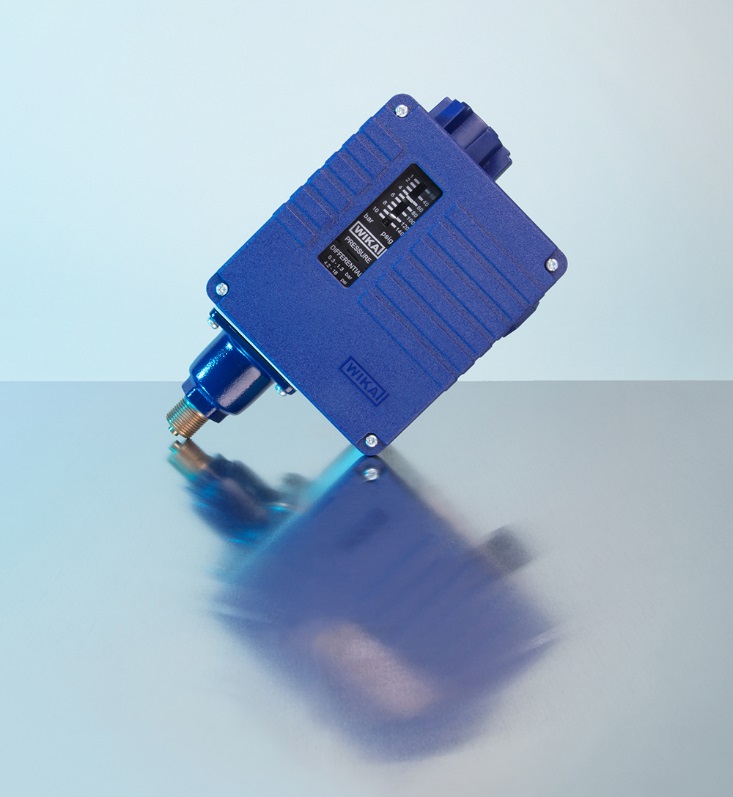 Edycja przez:WIKA Polska spółka z ograniczoną odpowiedzialnością sp. k. ul. Łęgska 29/35, 87-800 Włocławek tel. (+48) 54 23 01 100, fax: (+48) 54 23 01 101 info@wikapolska.pl www.wikapolska.plReklama prasowa WIKA 04/2018